МДК.04.01 Искусство прическиУрок № 84Дата проведения: 06.04.2020        Курс: 1       Группа: 19Тема занятия: Практическое занятие № 20Тема: Составление инструкционно-технологических карт выполнения фантазийных причесок. Цель: - освоение ПК 4.2. Выполнять прически с моделирующими элементами;- формирование у обучающихся знаний и умений составления инструкционно-технологических карт выполнения фантазийных причесок;- привитие интереса к профессии;- развитие творческого мышления. Методическое обеспечение: задания для выполнения практического занятия.Содержание занятияСоставление инструкционно-технологических карт выполнения фантазийных причесок.Задание № 1. Составление инструкционно-технологических карт выполнения фантазийных причесок.Методические указания В тетради составить инструкционно-технологическую карту выполнения фантазийной прически, согласно изученному материалу.  В разделе  эскиз  зарисовать схемы  выполнения фантазийной  прически.Инструкционно - технологическая карта По результатам занятия сделать выводКонтрольные вопросы - Назовите инструменты и приспособления, применяемые для выполнения фантазийной прически.- Назовите материалы, используемые для выполнения фантазийной прически.- Назовите тип построения фантазийной прически.- Перечислите элементы фантазийной прически.- В какой части головы находится композиционный центр? - Какие виды укладки использовались для выполнения прически?Домашнее задание:  подготовить отчёт.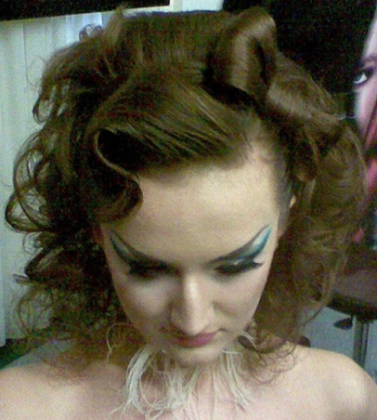 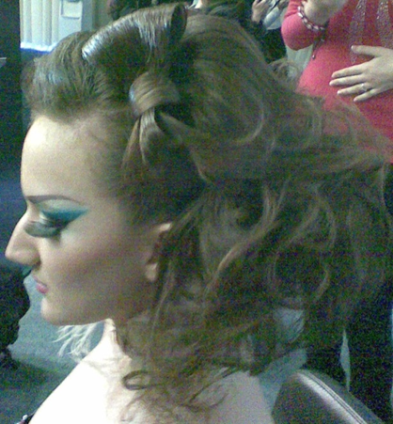 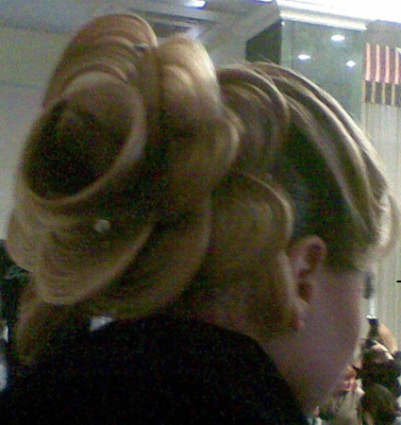 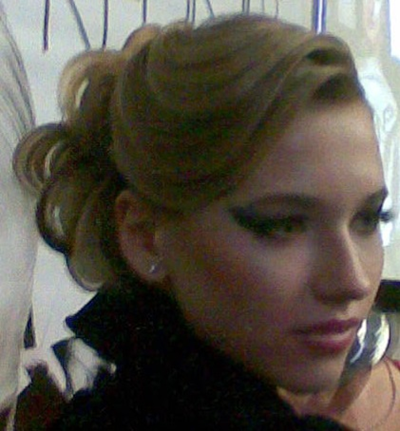 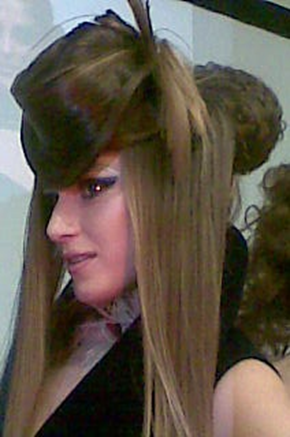 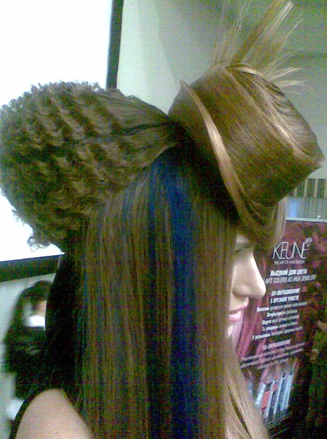 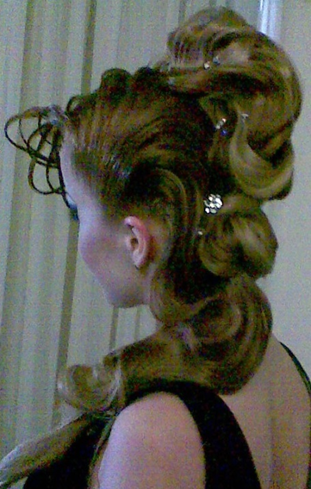 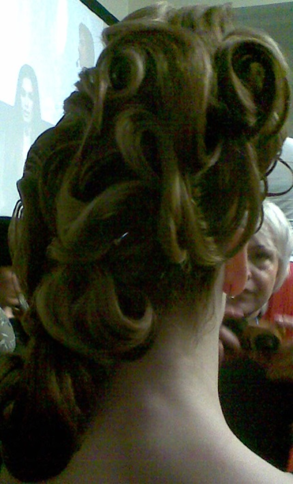 Последовательность выполненияМетодические указанияЭскиз